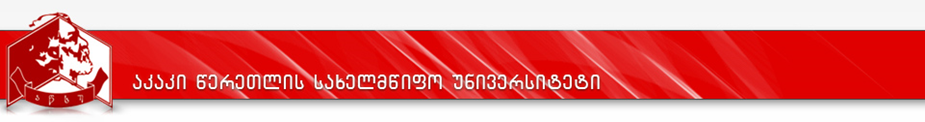 კურიკულუმიდანართი 1კომპეტენციების ცხრილიდანართი  2                  I   სასწავლო კომპონენტი  60  კრედიტი                  დარგობრივი კურსების მოდული                დარგის სწავლების მეთოდოლოგიური მოდულიII კვლევითი კომპონენტიპროგრამის დასახელებაპროგრამის დასახელებაქართული  ლიტერატურა Georgian Literature  მისანიჭებელი აკადემიური ხარისხი/კვალიფიკაციამისანიჭებელი აკადემიური ხარისხი/კვალიფიკაციაფილოლოგიის დოქტორი  Ph.Dფაკულტეტის დასახელებაფაკულტეტის დასახელებაჰუმანიტარულ მეცნიერებათა ფაკულტეტი  პროგრამის ხელმძღვანელი/ხელმძღვანელები/კოორდინატორიპროგრამის ხელმძღვანელი/ხელმძღვანელები/კოორდინატორიპროფესორი  ავთანდილ ნიკოლეიშვილიპროგრამის ხანგრძლივობა/მოცულობა (სემესტრი, კრედიტების რაოდენობა)პროგრამის ხანგრძლივობა/მოცულობა (სემესტრი, კრედიტების რაოდენობა)პროგრამის ხანგრძლივობა: 6 სემესტრი; 180 კრედიტი.სწავლების ენასწავლების ენაქართული  პროგრამის შემუშავებისა და განახლების თარიღები;პროგრამის შემუშავებისა და განახლების თარიღები; სსიპ - აკაკი წერეთლის სახელმწიფო უნივერსიტეტის ქართული  ლიტერატურის სამაგისტრო  პროგრამა (საგანმანათლებლო პროგრამების აკრედიტაციის საბჭოს გადაწყვეტილება №44, 23. 09. 2011).სსიპ - აკაკი წერეთლის სახელმწიფო უნივერსიტეტის ქართული   ლიტერატურის სამაგისტრო პროგრამა (საგანმანათლებლო პროგრამების აკრედიტაციის საბჭოს გადაწყვეტილება №93 (11/12), 13. 07. 2012).პროგრამაზე დაშვების წინაპირობები (მოთხოვნები)პროგრამაზე დაშვების წინაპირობები (მოთხოვნები)პროგრამაზე დაშვების წინაპირობები (მოთხოვნები)მაგისტრის ან მასთან გათანაბრებული დიპლომირებული სპეციალისტის აკადემიური ხარისხი ქართული  ფილოლოგიაში.ინგლისური, გერმანული ან ფრანგული ენის ცოდნა B2 დონეზე (გამოცდის ჩაბარება აწსუ-ში ან სათანადო სერთიფიკატის წარმოდგენა). მისაღები გამოცდა ქართულ ლიტერატურაში  (წერითი ფორმით).ამასთან, კონკრეტული პირობები განსაზღვრულია აწსუ აკადემიური საბჭოს 2007 წლის 5 სექტემბრის №1 დადგენილებით „აკაკი წერეთლის სახელმწიფო უნივერსიტეტში დოქტორანტურის წარმართვის ძირითადი პრინციპების განსაზღვრის შესახებ“ (იხ. http://www.atsu.edu.ge/index.html)პროგრამის გავლის წესები განსაზღვრულია აწსუ ჰუმანიტარულ მეცნიერებათა ფაკულტეტის „დოქტორანტურისა და სადისერტაციო საბჭოს“ დებულებით. შენიშვნა: უცხო ქვეყნის მოქალაქეებისათვის სავალდებულოა სახელმწიფოთაშორისი ხელშეკრულებით განსაზღვრული ეკვივალენტური დოკუმენტის არსებობა.მაგისტრის ან მასთან გათანაბრებული დიპლომირებული სპეციალისტის აკადემიური ხარისხი ქართული  ფილოლოგიაში.ინგლისური, გერმანული ან ფრანგული ენის ცოდნა B2 დონეზე (გამოცდის ჩაბარება აწსუ-ში ან სათანადო სერთიფიკატის წარმოდგენა). მისაღები გამოცდა ქართულ ლიტერატურაში  (წერითი ფორმით).ამასთან, კონკრეტული პირობები განსაზღვრულია აწსუ აკადემიური საბჭოს 2007 წლის 5 სექტემბრის №1 დადგენილებით „აკაკი წერეთლის სახელმწიფო უნივერსიტეტში დოქტორანტურის წარმართვის ძირითადი პრინციპების განსაზღვრის შესახებ“ (იხ. http://www.atsu.edu.ge/index.html)პროგრამის გავლის წესები განსაზღვრულია აწსუ ჰუმანიტარულ მეცნიერებათა ფაკულტეტის „დოქტორანტურისა და სადისერტაციო საბჭოს“ დებულებით. შენიშვნა: უცხო ქვეყნის მოქალაქეებისათვის სავალდებულოა სახელმწიფოთაშორისი ხელშეკრულებით განსაზღვრული ეკვივალენტური დოკუმენტის არსებობა.მაგისტრის ან მასთან გათანაბრებული დიპლომირებული სპეციალისტის აკადემიური ხარისხი ქართული  ფილოლოგიაში.ინგლისური, გერმანული ან ფრანგული ენის ცოდნა B2 დონეზე (გამოცდის ჩაბარება აწსუ-ში ან სათანადო სერთიფიკატის წარმოდგენა). მისაღები გამოცდა ქართულ ლიტერატურაში  (წერითი ფორმით).ამასთან, კონკრეტული პირობები განსაზღვრულია აწსუ აკადემიური საბჭოს 2007 წლის 5 სექტემბრის №1 დადგენილებით „აკაკი წერეთლის სახელმწიფო უნივერსიტეტში დოქტორანტურის წარმართვის ძირითადი პრინციპების განსაზღვრის შესახებ“ (იხ. http://www.atsu.edu.ge/index.html)პროგრამის გავლის წესები განსაზღვრულია აწსუ ჰუმანიტარულ მეცნიერებათა ფაკულტეტის „დოქტორანტურისა და სადისერტაციო საბჭოს“ დებულებით. შენიშვნა: უცხო ქვეყნის მოქალაქეებისათვის სავალდებულოა სახელმწიფოთაშორისი ხელშეკრულებით განსაზღვრული ეკვივალენტური დოკუმენტის არსებობა.პროგრამის მიზნებიპროგრამის მიზნებიპროგრამის მიზნებისადოქტორო პროგრამა მიზნად ისახავს სტუდენტის მიერ ჰუმანიტარულ მეცნიერებათა მიმართულებით მაგისტრატურის დონეზე შეძენილი ცოდნის შემდგომ გაღრმავებას ქართული ლიტერატურაში და საერთაშორისო სტანდარტებთან შესაბამისი მაღალი დონის მეცნიერ-მკვლევრად მის ჩამოყალიბებას. ფილოლოგიის სადოქტორო პროგრამის ფარგლებში შესრულებული სამეცნიერო-კვლევითი ნაშრომების შედეგად ახლებური თვალთახედვით გაიაზრება და წარმოჩინდება ქართული მწერლობის როგორც ეროვნული, ისე ზოგადსაკაცობრიო როლი და მნიშვნელობა, მხატვრულ-ესთეტიკური სამყარო და უმთავრესი პრობლემები. კერძოდ, პროგრამის უმთავრესი მიზნებია:– მოამზადოს დოქტორები ძველი, XIX და XX საუკუნეების ქართულ ლიტერატურაში სამეცნიერო-კვლევითი მუშაობისათვის და საბოლოოდ ჩამოუყალიბოს მათ ლიტერატურული ტექსტებისა და სამეცნიერო ნაშრომების პროფესიული თვალთახედვით გაანალიზებისა და შეფასების უნარი;– განუმტკიცოს მათ მოვლენათა კრიტიკულად განსჯისა და სამეცნიერო ნაშრომის დაწერის უნარი; – ჩამოუყალიბოს ინტერდისციპლინარული კვლევის ჩვევები და საფუძვლიანად გაარკვიოს განსხვავებული მეცნიერული მეთოდების არსი; – ახლებური თვალთახედვით გაააზრებინოს როგორც ქართული ლიტერატურის განვითარებისთვის საზოგადოდ დამახასიათებელი უმთავრესი ტენდენციები და სპეციფიკური ნიშან-თვისებები, ისე ცალკეულ ქართველ მწერალთა შემოქმედებასა და მსოფლმხედველობასთან დაკავშირებული პრობლემები;– სამეცნიერო-კვლევითი თემატიკის შერჩევის დროს განსაკუთრებული ყურადღება მიაქცევინოს ნაკლებად შესწავლილ საკითხთა და სადავოდ ქცეულ პრობლემათა კვლევისათვის თანამედროვე მოთხოვნების გათვალისწინებითა და ახალი მეცნიერული მეთოდების გამოყენებით;– მეცნიერული კვლევა-ძიების პროცესი განუყოფლად დააკავშირებინოს ინტერდისციპლინარულ სამეცნიერო მიღწევებთან და ლიტერატურულ მოვლენათა გაანალიზების უმთავრეს გზად და მიმართულებად დაუსახოს მათი შესწავლა შესაბამისი პერიოდების მსოფლიო ლიტერატურაში მიმდინარე პროცესების კონტექსტში.– განუმტკიცოს ინტერესი საქართველოსა და უცხოეთის არქივებში, მუზეუმებსა და წიგნთსაცავებში ახალი და დღემდე უცნობი მასალების მოძიებისა და სამეცნიერო მიმოქცევაში შემოტანისა;– მეცნიერული კვლევის ერთ-ერთ უმთავრეს მიმართულებად დაასახვინოს ემიგრანტ მწერალთა შემოქმედების შესწავლა.პროგრამის წარმატებით დასრულების შედეგად მომზადებული კადრები თავიანთი სპეციალობით კონკურენტუნარიანნი იქნებიან შრომით ბაზარზე და წარმატებით შეეძლებათ იმუშაონ როგორც უმაღლეს სასწავლო დაწესებულებებში, ისე სამეცნიერო-კვლევითი მიმართულებით.სადოქტორო პროგრამა მიზნად ისახავს სტუდენტის მიერ ჰუმანიტარულ მეცნიერებათა მიმართულებით მაგისტრატურის დონეზე შეძენილი ცოდნის შემდგომ გაღრმავებას ქართული ლიტერატურაში და საერთაშორისო სტანდარტებთან შესაბამისი მაღალი დონის მეცნიერ-მკვლევრად მის ჩამოყალიბებას. ფილოლოგიის სადოქტორო პროგრამის ფარგლებში შესრულებული სამეცნიერო-კვლევითი ნაშრომების შედეგად ახლებური თვალთახედვით გაიაზრება და წარმოჩინდება ქართული მწერლობის როგორც ეროვნული, ისე ზოგადსაკაცობრიო როლი და მნიშვნელობა, მხატვრულ-ესთეტიკური სამყარო და უმთავრესი პრობლემები. კერძოდ, პროგრამის უმთავრესი მიზნებია:– მოამზადოს დოქტორები ძველი, XIX და XX საუკუნეების ქართულ ლიტერატურაში სამეცნიერო-კვლევითი მუშაობისათვის და საბოლოოდ ჩამოუყალიბოს მათ ლიტერატურული ტექსტებისა და სამეცნიერო ნაშრომების პროფესიული თვალთახედვით გაანალიზებისა და შეფასების უნარი;– განუმტკიცოს მათ მოვლენათა კრიტიკულად განსჯისა და სამეცნიერო ნაშრომის დაწერის უნარი; – ჩამოუყალიბოს ინტერდისციპლინარული კვლევის ჩვევები და საფუძვლიანად გაარკვიოს განსხვავებული მეცნიერული მეთოდების არსი; – ახლებური თვალთახედვით გაააზრებინოს როგორც ქართული ლიტერატურის განვითარებისთვის საზოგადოდ დამახასიათებელი უმთავრესი ტენდენციები და სპეციფიკური ნიშან-თვისებები, ისე ცალკეულ ქართველ მწერალთა შემოქმედებასა და მსოფლმხედველობასთან დაკავშირებული პრობლემები;– სამეცნიერო-კვლევითი თემატიკის შერჩევის დროს განსაკუთრებული ყურადღება მიაქცევინოს ნაკლებად შესწავლილ საკითხთა და სადავოდ ქცეულ პრობლემათა კვლევისათვის თანამედროვე მოთხოვნების გათვალისწინებითა და ახალი მეცნიერული მეთოდების გამოყენებით;– მეცნიერული კვლევა-ძიების პროცესი განუყოფლად დააკავშირებინოს ინტერდისციპლინარულ სამეცნიერო მიღწევებთან და ლიტერატურულ მოვლენათა გაანალიზების უმთავრეს გზად და მიმართულებად დაუსახოს მათი შესწავლა შესაბამისი პერიოდების მსოფლიო ლიტერატურაში მიმდინარე პროცესების კონტექსტში.– განუმტკიცოს ინტერესი საქართველოსა და უცხოეთის არქივებში, მუზეუმებსა და წიგნთსაცავებში ახალი და დღემდე უცნობი მასალების მოძიებისა და სამეცნიერო მიმოქცევაში შემოტანისა;– მეცნიერული კვლევის ერთ-ერთ უმთავრეს მიმართულებად დაასახვინოს ემიგრანტ მწერალთა შემოქმედების შესწავლა.პროგრამის წარმატებით დასრულების შედეგად მომზადებული კადრები თავიანთი სპეციალობით კონკურენტუნარიანნი იქნებიან შრომით ბაზარზე და წარმატებით შეეძლებათ იმუშაონ როგორც უმაღლეს სასწავლო დაწესებულებებში, ისე სამეცნიერო-კვლევითი მიმართულებით.სადოქტორო პროგრამა მიზნად ისახავს სტუდენტის მიერ ჰუმანიტარულ მეცნიერებათა მიმართულებით მაგისტრატურის დონეზე შეძენილი ცოდნის შემდგომ გაღრმავებას ქართული ლიტერატურაში და საერთაშორისო სტანდარტებთან შესაბამისი მაღალი დონის მეცნიერ-მკვლევრად მის ჩამოყალიბებას. ფილოლოგიის სადოქტორო პროგრამის ფარგლებში შესრულებული სამეცნიერო-კვლევითი ნაშრომების შედეგად ახლებური თვალთახედვით გაიაზრება და წარმოჩინდება ქართული მწერლობის როგორც ეროვნული, ისე ზოგადსაკაცობრიო როლი და მნიშვნელობა, მხატვრულ-ესთეტიკური სამყარო და უმთავრესი პრობლემები. კერძოდ, პროგრამის უმთავრესი მიზნებია:– მოამზადოს დოქტორები ძველი, XIX და XX საუკუნეების ქართულ ლიტერატურაში სამეცნიერო-კვლევითი მუშაობისათვის და საბოლოოდ ჩამოუყალიბოს მათ ლიტერატურული ტექსტებისა და სამეცნიერო ნაშრომების პროფესიული თვალთახედვით გაანალიზებისა და შეფასების უნარი;– განუმტკიცოს მათ მოვლენათა კრიტიკულად განსჯისა და სამეცნიერო ნაშრომის დაწერის უნარი; – ჩამოუყალიბოს ინტერდისციპლინარული კვლევის ჩვევები და საფუძვლიანად გაარკვიოს განსხვავებული მეცნიერული მეთოდების არსი; – ახლებური თვალთახედვით გაააზრებინოს როგორც ქართული ლიტერატურის განვითარებისთვის საზოგადოდ დამახასიათებელი უმთავრესი ტენდენციები და სპეციფიკური ნიშან-თვისებები, ისე ცალკეულ ქართველ მწერალთა შემოქმედებასა და მსოფლმხედველობასთან დაკავშირებული პრობლემები;– სამეცნიერო-კვლევითი თემატიკის შერჩევის დროს განსაკუთრებული ყურადღება მიაქცევინოს ნაკლებად შესწავლილ საკითხთა და სადავოდ ქცეულ პრობლემათა კვლევისათვის თანამედროვე მოთხოვნების გათვალისწინებითა და ახალი მეცნიერული მეთოდების გამოყენებით;– მეცნიერული კვლევა-ძიების პროცესი განუყოფლად დააკავშირებინოს ინტერდისციპლინარულ სამეცნიერო მიღწევებთან და ლიტერატურულ მოვლენათა გაანალიზების უმთავრეს გზად და მიმართულებად დაუსახოს მათი შესწავლა შესაბამისი პერიოდების მსოფლიო ლიტერატურაში მიმდინარე პროცესების კონტექსტში.– განუმტკიცოს ინტერესი საქართველოსა და უცხოეთის არქივებში, მუზეუმებსა და წიგნთსაცავებში ახალი და დღემდე უცნობი მასალების მოძიებისა და სამეცნიერო მიმოქცევაში შემოტანისა;– მეცნიერული კვლევის ერთ-ერთ უმთავრეს მიმართულებად დაასახვინოს ემიგრანტ მწერალთა შემოქმედების შესწავლა.პროგრამის წარმატებით დასრულების შედეგად მომზადებული კადრები თავიანთი სპეციალობით კონკურენტუნარიანნი იქნებიან შრომით ბაზარზე და წარმატებით შეეძლებათ იმუშაონ როგორც უმაღლეს სასწავლო დაწესებულებებში, ისე სამეცნიერო-კვლევითი მიმართულებით.სწავლის შედეგები  ( ზოგადი და დარგობრივი კომპეტენციები) (სწავლის შედეგების რუქა ახლავს დანართის სახით, იხ. დანართი 1)სწავლის შედეგები  ( ზოგადი და დარგობრივი კომპეტენციები) (სწავლის შედეგების რუქა ახლავს დანართის სახით, იხ. დანართი 1)სწავლის შედეგები  ( ზოგადი და დარგობრივი კომპეტენციები) (სწავლის შედეგების რუქა ახლავს დანართის სახით, იხ. დანართი 1)ცოდნა და გაცნობიერებაპროგრამის წარმატებით დასრულების შემდეგ დოქტორს ექნება ქართული ლიტერატურის საფუძვლიანი და სისტემური ცოდნა – დამყარებული უახლეს მიღწევათა დონეზე, რაც არსებული ცოდნის შემდგომი გაღრმავება-გაფართოების, ინოვაციური მეთოდების გამოყენების, მიღებული ცოდნის ხელახალი გააზრების და, აუცილებლობის შემთხვევაში, მისი გადაფასების შესაძლებლობას მისცემს; – ჩამოყალიბებული ექნება კვლევა-ძიების უნარ-ჩვევები, რაც შესაძლებლობას მისცემს მეცნიერული მუშაობა წარმართოს საერთაშორისო სტანდარტების დონეზე;  მაღალ პროფესიულ დონეზე ექნება შესწავლილი უმთავრესი ლიტერატურათმცოდნეობითი თეორიები, ძირითადი და უახლესი სამეცნიერო კონცეფციები და კვლევის განსხვავებული მეთოდები, რომელთა საფუძველზეც შეეძლება ლიტერატურული მასალის მეცნიერულად შესწავლა;– ახლებური თვალთახედვით ექნება გაცნობიერებული და გააზრებული ის უმნიშვნელოვანესი ტენდენციები და თავისებურებები, რითაც ქართული ლიტერატურა და მისი თვალსაჩინო წარმომადგენლების შემოქმედება ხასიათდება;– ქართული მწერლობის განვითარების უმნიშვნელოვანესი ტენდენციები და პრობლემური საკითხები შესწავლილი ექნება მსოფლიო ლიტერატურის შესაბამის მოვლენათა კონტექსტში;ღრმად და საფუძვლიანად ექნება გაცნობიერებული ქართული ლიტერატურათმცოდნეობის, როგორც მეცნიერების, როლი და ადგილი ჰუმანიტარულ მეცნიერებათა სისტემაში.ყველა ამ შედეგის რეალურად მიღწევის დონეები შემოწმდება სისტემატურად – შუალედური შეფასებებით, ფინალური გამოცდებით, არგუმენტირებული ესეების დაწერითა და პრეზენტაციებით, სასემინარო ნაშრომის პრეზენტაციებითა და სხვა საშუალებათა გამოყენებით. დოქტორანტის მომზადების დონე საბოლოოდ შეფასებულ იქნება სადოქტორო ნაშრომის საჯარო დაცვით. პროგრამის წარმატებით დასრულების შემდეგ დოქტორს ექნება ქართული ლიტერატურის საფუძვლიანი და სისტემური ცოდნა – დამყარებული უახლეს მიღწევათა დონეზე, რაც არსებული ცოდნის შემდგომი გაღრმავება-გაფართოების, ინოვაციური მეთოდების გამოყენების, მიღებული ცოდნის ხელახალი გააზრების და, აუცილებლობის შემთხვევაში, მისი გადაფასების შესაძლებლობას მისცემს; – ჩამოყალიბებული ექნება კვლევა-ძიების უნარ-ჩვევები, რაც შესაძლებლობას მისცემს მეცნიერული მუშაობა წარმართოს საერთაშორისო სტანდარტების დონეზე;  მაღალ პროფესიულ დონეზე ექნება შესწავლილი უმთავრესი ლიტერატურათმცოდნეობითი თეორიები, ძირითადი და უახლესი სამეცნიერო კონცეფციები და კვლევის განსხვავებული მეთოდები, რომელთა საფუძველზეც შეეძლება ლიტერატურული მასალის მეცნიერულად შესწავლა;– ახლებური თვალთახედვით ექნება გაცნობიერებული და გააზრებული ის უმნიშვნელოვანესი ტენდენციები და თავისებურებები, რითაც ქართული ლიტერატურა და მისი თვალსაჩინო წარმომადგენლების შემოქმედება ხასიათდება;– ქართული მწერლობის განვითარების უმნიშვნელოვანესი ტენდენციები და პრობლემური საკითხები შესწავლილი ექნება მსოფლიო ლიტერატურის შესაბამის მოვლენათა კონტექსტში;ღრმად და საფუძვლიანად ექნება გაცნობიერებული ქართული ლიტერატურათმცოდნეობის, როგორც მეცნიერების, როლი და ადგილი ჰუმანიტარულ მეცნიერებათა სისტემაში.ყველა ამ შედეგის რეალურად მიღწევის დონეები შემოწმდება სისტემატურად – შუალედური შეფასებებით, ფინალური გამოცდებით, არგუმენტირებული ესეების დაწერითა და პრეზენტაციებით, სასემინარო ნაშრომის პრეზენტაციებითა და სხვა საშუალებათა გამოყენებით. დოქტორანტის მომზადების დონე საბოლოოდ შეფასებულ იქნება სადოქტორო ნაშრომის საჯარო დაცვით. ცოდნის პრაქტიკაში გამოყენების უნარიპროგრამის წარმატებით დასრულების შემდეგ დოქტორს შეეძლება:– სამეცნიერო კვლევითი მუშაობის დამოუკიდებლად დაგეგმვა, განხორციელება და ზედამხედველობა;– ახლებური კვლევითი და ანალიტიკური მიდგომების შემუშავება და მუდმივი ძიება, დამყარებული უახლეს სამეცნიერო მიღწევებზე;– სამეცნიერო-კვლევითი ნაშრომების დაწერა და გამოქვეყნება როგორც რესპუბლიკურ, ისე საერთაშორისო სამეცნიერო გამოცემებში; – სამეცნიერო კონფერენციებში მონაწილეობა და მოხსენებებით გამოსვლა;– კომპლექსური მიდგომის საფუძველზე პრობლემათა  გადასაჭრელი გზების ძიება;– უახლესი მეთოდების გამოყენება ლიტერატურულ მოვლენათა დამოუკიდებლად კვლევის პროცესში;– ქართულ ლიტერატურათმცოდნეობაში არსებული პრობლემების არსში ღრმად გარკვევა და მათი გადაჭრისას ლოგიკური და დამოუკიდებელი გადაწყვეტილებების მიღება;– ქართულ და უცხოურ ენაზე არსებული უახლესი სამეცნიერო ინფორმაციების მოძიება და გამოყენება;– ახალი პროექტების დაგეგმვა და პრაქტიკაში დანერგვა;– შეძენილი ცოდნის გამოყენება სწავლების პროცესის მაღალ პროფესიულ დონეზე წარსამართად. პროგრამის წარმატებით დასრულების შემდეგ დოქტორს შეეძლება:– სამეცნიერო კვლევითი მუშაობის დამოუკიდებლად დაგეგმვა, განხორციელება და ზედამხედველობა;– ახლებური კვლევითი და ანალიტიკური მიდგომების შემუშავება და მუდმივი ძიება, დამყარებული უახლეს სამეცნიერო მიღწევებზე;– სამეცნიერო-კვლევითი ნაშრომების დაწერა და გამოქვეყნება როგორც რესპუბლიკურ, ისე საერთაშორისო სამეცნიერო გამოცემებში; – სამეცნიერო კონფერენციებში მონაწილეობა და მოხსენებებით გამოსვლა;– კომპლექსური მიდგომის საფუძველზე პრობლემათა  გადასაჭრელი გზების ძიება;– უახლესი მეთოდების გამოყენება ლიტერატურულ მოვლენათა დამოუკიდებლად კვლევის პროცესში;– ქართულ ლიტერატურათმცოდნეობაში არსებული პრობლემების არსში ღრმად გარკვევა და მათი გადაჭრისას ლოგიკური და დამოუკიდებელი გადაწყვეტილებების მიღება;– ქართულ და უცხოურ ენაზე არსებული უახლესი სამეცნიერო ინფორმაციების მოძიება და გამოყენება;– ახალი პროექტების დაგეგმვა და პრაქტიკაში დანერგვა;– შეძენილი ცოდნის გამოყენება სწავლების პროცესის მაღალ პროფესიულ დონეზე წარსამართად. დასკვნის უნარიპროგრამის წარმატებით დასრულების შემდეგ დოქტორს შეეძლება:– უახლეს მონაცემებზე დაყრდნობით მოვლენათა კრიტიკულად გაანალიზება და შეფასება და ამის საფუძველზე სწორი და ეფექტური გადაწყვეტილებების მიღება.პროგრამის წარმატებით დასრულების შემდეგ დოქტორს შეეძლება:– უახლეს მონაცემებზე დაყრდნობით მოვლენათა კრიტიკულად გაანალიზება და შეფასება და ამის საფუძველზე სწორი და ეფექტური გადაწყვეტილებების მიღება.კომუნიკაციის უნარიფილოლოგიის დოქტორს   შეეძლება:– საკუთარ შეხედულებათა გამოხატვა და დასაბუთება როგორც ზეპირად, ისე წერილობითი ფორმით;     – სათანადო სამეცნიერო ლიტერატურისა და წყაროების მოძიება ბიბლიოთეკებში, არქივებში, მუზეუმებსა თუ ინტერნეტში არა მარტო ქართულ, არამედ უცხოურ ენაზეც;     – სამეცნიერო დიალოგის წარმართვა და თემატურ პოლემიკაში ჩაბმა როგორც ქართველ, ისე უცხოელ კოლეგებთან.ფილოლოგიის დოქტორს   შეეძლება:– საკუთარ შეხედულებათა გამოხატვა და დასაბუთება როგორც ზეპირად, ისე წერილობითი ფორმით;     – სათანადო სამეცნიერო ლიტერატურისა და წყაროების მოძიება ბიბლიოთეკებში, არქივებში, მუზეუმებსა თუ ინტერნეტში არა მარტო ქართულ, არამედ უცხოურ ენაზეც;     – სამეცნიერო დიალოგის წარმართვა და თემატურ პოლემიკაში ჩაბმა როგორც ქართველ, ისე უცხოელ კოლეგებთან.სწავლის უნარიუახლეს მიღწევებზე დამყარებული ცოდნიდან გამომდინარე, ახალი სამეცნიერო იდეების ასათვისებლად მუდმივი მზადყოფნა და გამოყენება მეცნიერული კვლევის პროცესში; – ქართული ლიტერატურათმცოდნეობის მიღწევებისთვის მუდმივად თვალყურის დევნება, ახალი ნაშრომების კრიტიკულად შეფასება და სათანადო გადაწყვეტილებების მიღება.უახლეს მიღწევებზე დამყარებული ცოდნიდან გამომდინარე, ახალი სამეცნიერო იდეების ასათვისებლად მუდმივი მზადყოფნა და გამოყენება მეცნიერული კვლევის პროცესში; – ქართული ლიტერატურათმცოდნეობის მიღწევებისთვის მუდმივად თვალყურის დევნება, ახალი ნაშრომების კრიტიკულად შეფასება და სათანადო გადაწყვეტილებების მიღება.ღირებულებებიპროფესიული ეთიკის ნორმათა დაცვა და სხვათა დამსახურების კეთილსინდისიერად შეფასების საფუძველზე ახალ სამეცნიერო ღირებულებათა დამკვიდრება;– ეროვნულ-სახელმწიფოებრივი, საზოგადოებრივი, ლიტერატურული, მეცნიერული და სხვა სახის დიდმნიშვნელოვანი მოვლენებისადმი სახელმწიფოებრივი მიდგომა;– პრობლემური საკითხებისადმი სწორი მოქალაქეობრივი პოზიცია;– მტკიცე ეროვნული თვითშეგნება.პროფესიული ეთიკის ნორმათა დაცვა და სხვათა დამსახურების კეთილსინდისიერად შეფასების საფუძველზე ახალ სამეცნიერო ღირებულებათა დამკვიდრება;– ეროვნულ-სახელმწიფოებრივი, საზოგადოებრივი, ლიტერატურული, მეცნიერული და სხვა სახის დიდმნიშვნელოვანი მოვლენებისადმი სახელმწიფოებრივი მიდგომა;– პრობლემური საკითხებისადმი სწორი მოქალაქეობრივი პოზიცია;– მტკიცე ეროვნული თვითშეგნება.სწავლების მეთოდებისწავლების მეთოდებისწავლების მეთოდები ვერბალური მეთოდი, პრაქტიკული მეთოდი, დემონსტრირების მეთოდი,  დისკუსია/დებატები, გონებრივი იერიში, ჯგუფური მუშაობა,   ინდუქციური და დედუქციური მეთოდები ...  ვერბალური მეთოდი, პრაქტიკული მეთოდი, დემონსტრირების მეთოდი,  დისკუსია/დებატები, გონებრივი იერიში, ჯგუფური მუშაობა,   ინდუქციური და დედუქციური მეთოდები ...  ვერბალური მეთოდი, პრაქტიკული მეთოდი, დემონსტრირების მეთოდი,  დისკუსია/დებატები, გონებრივი იერიში, ჯგუფური მუშაობა,   ინდუქციური და დედუქციური მეთოდები ... პროგრამის სტრუქტურაპროგრამის სტრუქტურაპროგრამის სტრუქტურასასწავლო კომპონენტი - 60 კრედიტი;მათ შორის: პროგრამისათვის სავალდებულო კურსები -30 კრედიტიარჩევითი კურსებისათვის - 30 კრედიტი; კვლევითი კომპონენტი - 120სასწავლო გეგმა იხ.დანართის სახით!იხ დანართი 2.სასწავლო კომპონენტი - 60 კრედიტი;მათ შორის: პროგრამისათვის სავალდებულო კურსები -30 კრედიტიარჩევითი კურსებისათვის - 30 კრედიტი; კვლევითი კომპონენტი - 120სასწავლო გეგმა იხ.დანართის სახით!იხ დანართი 2.სასწავლო კომპონენტი - 60 კრედიტი;მათ შორის: პროგრამისათვის სავალდებულო კურსები -30 კრედიტიარჩევითი კურსებისათვის - 30 კრედიტი; კვლევითი კომპონენტი - 120სასწავლო გეგმა იხ.დანართის სახით!იხ დანართი 2.სტუდენტის ცოდნის შეფასების სისტემა და კრიტერიუმები/სტუდენტის ცოდნის შეფასების სისტემა და კრიტერიუმები/სტუდენტის ცოდნის შეფასების სისტემა და კრიტერიუმები/აკაკი წერეთლის სახელმწიფო უნივერსიტეტში არსებული შეფასების სისტემა იყოფა შემდეგ კომპონენტებად:საგანმანათლებლო პროგრამის კომპონენტის შეფასების საერთო ქულიდან (100 ქულა) შუალედური შეფასების ხვედრითი წილი შეადგენს ჯამურად 60 ქულას, რომელიც თავის მხრივ მოიცავს შემდეგი შეფასების ფორმებს:სტუდენტის აქტივობა სასწავლო სემესტრის განმავლობაში (მოიცავს შეფასების სხვადასხვა კომპონენტებს) -30 ქულა;შუალედური გამოცდა- 30 ქულა;დასკვნითი გამოცდა -  40 ქულა. დასკვნით გამოცდაზე  გასვლის უფლება  ეძლევა სტუდენტს, რომელის შუალედური შეფასებების კომპონენტებში მინიმალური კომპეტენციის ზღვარი ჯამურად შეადგენს არანაკლებ 18 ქულას.შეფასების სისტემა უშვებს:ა) ხუთი სახის დადებით შეფასებას:ა.ა) (A) ფრიადი – შეფასების 91-100 ქულა;ა.ბ) (B) ძალიან კარგი – მაქსიმალური შეფასების 81-90 ქულა; ა.გ) (C) კარგი – მაქსიმალური შეფასების 71-80 ქულა;ა.დ) (D) დამაკმაყოფილებელი – მაქსიმალური შეფასების 61-70 ქულა; ა.ე) (E) საკმარისი – მაქსიმალური შეფასების 51-60 ქულა.ბ) ორი სახის უარყოფით შეფასებას:ბ.ა) (FX) ვერ ჩააბარა – მაქსიმალური შეფასების 41-50 ქულა, რაც ნიშნავს, რომ სტუდენტს ჩასაბარებლად მეტი მუშაობა სჭირდება და ეძლევა დამოუკიდებელი მუშაობით დამატებით გამოცდაზე ერთხელ გასვლის უფლება;ბ.ბ) (F) ჩაიჭრა – მაქსიმალური შეფასების 40 ქულა და ნაკლები, რაც ნიშნავს, რომ სტუდენტის მიერ ჩატარებული სამუშაო არ არის საკმარისი და მას საგანი ახლიდან აქვს შესასწავლი.საგანმანათლებლო პროგრამის სასწავლო კომპონენტში, FX-ის მიღების შემთხვევაში  დამატებითი გამოცდა დაინიშნება დასკვნითი გამოცდის შედეგების გამოცხადებიდან არანაკლებ 5 დღეში დასკვნით გამოცდაზე სტუდენტის მიერ მიღებული შეფასების მინიმალური ზღვარი განისაზღვრება  15 ქულითსტუდენტის მიერ დამატებით გამოცდაზე მიღებულ შეფასებას არ ემატება დასკვნით შეფასებაში მიღებული ქულათა რაოდენობა. დამატებით გამოცდაზე მიღებული შეფასება არის დასკვნითი შეფასება და აისახება საგანმანათლებლო პროგრამის სასწავლო კომპონენტის საბოლოო შეფასებაში. დამატებით გამოცდაზე მიღებული შეფასების გათვალისწინებით საგანმანათლებლო კომპონენტის საბოლოო შეფასებაში 0-50 ქულის მიღების შემთხვევაში, სტუდენტს უფორმდება შეფასება F-0 ქულა.                კონკრეტული შეფასების კრიტერიუმები იხ. კონკრეტული კურსის სილაბუსებში.პედაგოგიური პრაქტიკის შეფასება ხდება აკადემიური საბჭოს 2011 წლის 28 აპრილის #76 (10/11) დადგენილებით განსაზღვრული პედაგოგიური პრაქტიკის უწყისის ფორმის მიხედვით.  სემინარების შეფასება ხდება უნივერსიტეტში მიღებული სპეციალური შუალედური და სემინარის პრეზენტაციის უწყისითკოლოქვიუმების შეფასება ხდება ერთჯერადად საქართველოს განათლებისა და მეცნიერების მინისტრის    2007 წლის 5 იანვრის №3 ბრძანების მე–4 მუხლის მე–17 პუნქტით განსაზღვრული მეთოდიკით. კოლოქვიუმის შეფასების დროს დგება შესაბამისი ოქმი, რომელშიც მიეთითება დოქტორანტის მიერ მიღწეული წარმატებები. შეფასების დროს ყურადღება მახვილდება წარმოდგენილი მოხსენების შესრულების დონეზე, ნაშრომის პრეზენტაციისა და დასმულ შეკითხვებზე გაცემული პასუხების ხარისხზე და ა.შ. კოლოქვიუმის ერთჯერადი შეფასება აისახება აკაკი წერეთლის სახელმწიფო უნივერსიტეტის აკადემიური საბჭოს .................№ .....დადგენილებით დამტკიცებული უწყისის მიხედვითსადისერტაციო ნაშრომის საბოლოო შეფასება ხდება საქართველოს განათლებისა და მეცნიერების მინისტრის 2007 წლის 5 იანვრის №3 ბრძანების მე–4 მუხლის მე–17 პუნქტით,  აწსუ აკადემიური საბჭოს 2009 წლის 6 ნოემბრის #17 (09/10) დადგენილებით „აკაკი წერეთლის სახელმწიფო უნივერსიტეტის აკადემიური საბჭოს 2007 წლის 5 სექტემბრის დადგენილებაში „აკაკი წერეთლის სახელმწიფო უნივერსიტეტში დოქტორანტურის წარმართვის ძირითადი პრინციპების განსაზღვრის შესახებ“ ცვლილების შესახებ “ .სხვა აკრედიტებულ უმაღლეს საგანმანათლებლო დაწესებულებაში გავლილი კომპონენტის კრედიტის აღიარება ხდება აწსუ აკადემიური საბჭოს სპეციალური დადგენილებით.აკაკი წერეთლის სახელმწიფო უნივერსიტეტში არსებული შეფასების სისტემა იყოფა შემდეგ კომპონენტებად:საგანმანათლებლო პროგრამის კომპონენტის შეფასების საერთო ქულიდან (100 ქულა) შუალედური შეფასების ხვედრითი წილი შეადგენს ჯამურად 60 ქულას, რომელიც თავის მხრივ მოიცავს შემდეგი შეფასების ფორმებს:სტუდენტის აქტივობა სასწავლო სემესტრის განმავლობაში (მოიცავს შეფასების სხვადასხვა კომპონენტებს) -30 ქულა;შუალედური გამოცდა- 30 ქულა;დასკვნითი გამოცდა -  40 ქულა. დასკვნით გამოცდაზე  გასვლის უფლება  ეძლევა სტუდენტს, რომელის შუალედური შეფასებების კომპონენტებში მინიმალური კომპეტენციის ზღვარი ჯამურად შეადგენს არანაკლებ 18 ქულას.შეფასების სისტემა უშვებს:ა) ხუთი სახის დადებით შეფასებას:ა.ა) (A) ფრიადი – შეფასების 91-100 ქულა;ა.ბ) (B) ძალიან კარგი – მაქსიმალური შეფასების 81-90 ქულა; ა.გ) (C) კარგი – მაქსიმალური შეფასების 71-80 ქულა;ა.დ) (D) დამაკმაყოფილებელი – მაქსიმალური შეფასების 61-70 ქულა; ა.ე) (E) საკმარისი – მაქსიმალური შეფასების 51-60 ქულა.ბ) ორი სახის უარყოფით შეფასებას:ბ.ა) (FX) ვერ ჩააბარა – მაქსიმალური შეფასების 41-50 ქულა, რაც ნიშნავს, რომ სტუდენტს ჩასაბარებლად მეტი მუშაობა სჭირდება და ეძლევა დამოუკიდებელი მუშაობით დამატებით გამოცდაზე ერთხელ გასვლის უფლება;ბ.ბ) (F) ჩაიჭრა – მაქსიმალური შეფასების 40 ქულა და ნაკლები, რაც ნიშნავს, რომ სტუდენტის მიერ ჩატარებული სამუშაო არ არის საკმარისი და მას საგანი ახლიდან აქვს შესასწავლი.საგანმანათლებლო პროგრამის სასწავლო კომპონენტში, FX-ის მიღების შემთხვევაში  დამატებითი გამოცდა დაინიშნება დასკვნითი გამოცდის შედეგების გამოცხადებიდან არანაკლებ 5 დღეში დასკვნით გამოცდაზე სტუდენტის მიერ მიღებული შეფასების მინიმალური ზღვარი განისაზღვრება  15 ქულითსტუდენტის მიერ დამატებით გამოცდაზე მიღებულ შეფასებას არ ემატება დასკვნით შეფასებაში მიღებული ქულათა რაოდენობა. დამატებით გამოცდაზე მიღებული შეფასება არის დასკვნითი შეფასება და აისახება საგანმანათლებლო პროგრამის სასწავლო კომპონენტის საბოლოო შეფასებაში. დამატებით გამოცდაზე მიღებული შეფასების გათვალისწინებით საგანმანათლებლო კომპონენტის საბოლოო შეფასებაში 0-50 ქულის მიღების შემთხვევაში, სტუდენტს უფორმდება შეფასება F-0 ქულა.                კონკრეტული შეფასების კრიტერიუმები იხ. კონკრეტული კურსის სილაბუსებში.პედაგოგიური პრაქტიკის შეფასება ხდება აკადემიური საბჭოს 2011 წლის 28 აპრილის #76 (10/11) დადგენილებით განსაზღვრული პედაგოგიური პრაქტიკის უწყისის ფორმის მიხედვით.  სემინარების შეფასება ხდება უნივერსიტეტში მიღებული სპეციალური შუალედური და სემინარის პრეზენტაციის უწყისითკოლოქვიუმების შეფასება ხდება ერთჯერადად საქართველოს განათლებისა და მეცნიერების მინისტრის    2007 წლის 5 იანვრის №3 ბრძანების მე–4 მუხლის მე–17 პუნქტით განსაზღვრული მეთოდიკით. კოლოქვიუმის შეფასების დროს დგება შესაბამისი ოქმი, რომელშიც მიეთითება დოქტორანტის მიერ მიღწეული წარმატებები. შეფასების დროს ყურადღება მახვილდება წარმოდგენილი მოხსენების შესრულების დონეზე, ნაშრომის პრეზენტაციისა და დასმულ შეკითხვებზე გაცემული პასუხების ხარისხზე და ა.შ. კოლოქვიუმის ერთჯერადი შეფასება აისახება აკაკი წერეთლის სახელმწიფო უნივერსიტეტის აკადემიური საბჭოს .................№ .....დადგენილებით დამტკიცებული უწყისის მიხედვითსადისერტაციო ნაშრომის საბოლოო შეფასება ხდება საქართველოს განათლებისა და მეცნიერების მინისტრის 2007 წლის 5 იანვრის №3 ბრძანების მე–4 მუხლის მე–17 პუნქტით,  აწსუ აკადემიური საბჭოს 2009 წლის 6 ნოემბრის #17 (09/10) დადგენილებით „აკაკი წერეთლის სახელმწიფო უნივერსიტეტის აკადემიური საბჭოს 2007 წლის 5 სექტემბრის დადგენილებაში „აკაკი წერეთლის სახელმწიფო უნივერსიტეტში დოქტორანტურის წარმართვის ძირითადი პრინციპების განსაზღვრის შესახებ“ ცვლილების შესახებ “ .სხვა აკრედიტებულ უმაღლეს საგანმანათლებლო დაწესებულებაში გავლილი კომპონენტის კრედიტის აღიარება ხდება აწსუ აკადემიური საბჭოს სპეციალური დადგენილებით.აკაკი წერეთლის სახელმწიფო უნივერსიტეტში არსებული შეფასების სისტემა იყოფა შემდეგ კომპონენტებად:საგანმანათლებლო პროგრამის კომპონენტის შეფასების საერთო ქულიდან (100 ქულა) შუალედური შეფასების ხვედრითი წილი შეადგენს ჯამურად 60 ქულას, რომელიც თავის მხრივ მოიცავს შემდეგი შეფასების ფორმებს:სტუდენტის აქტივობა სასწავლო სემესტრის განმავლობაში (მოიცავს შეფასების სხვადასხვა კომპონენტებს) -30 ქულა;შუალედური გამოცდა- 30 ქულა;დასკვნითი გამოცდა -  40 ქულა. დასკვნით გამოცდაზე  გასვლის უფლება  ეძლევა სტუდენტს, რომელის შუალედური შეფასებების კომპონენტებში მინიმალური კომპეტენციის ზღვარი ჯამურად შეადგენს არანაკლებ 18 ქულას.შეფასების სისტემა უშვებს:ა) ხუთი სახის დადებით შეფასებას:ა.ა) (A) ფრიადი – შეფასების 91-100 ქულა;ა.ბ) (B) ძალიან კარგი – მაქსიმალური შეფასების 81-90 ქულა; ა.გ) (C) კარგი – მაქსიმალური შეფასების 71-80 ქულა;ა.დ) (D) დამაკმაყოფილებელი – მაქსიმალური შეფასების 61-70 ქულა; ა.ე) (E) საკმარისი – მაქსიმალური შეფასების 51-60 ქულა.ბ) ორი სახის უარყოფით შეფასებას:ბ.ა) (FX) ვერ ჩააბარა – მაქსიმალური შეფასების 41-50 ქულა, რაც ნიშნავს, რომ სტუდენტს ჩასაბარებლად მეტი მუშაობა სჭირდება და ეძლევა დამოუკიდებელი მუშაობით დამატებით გამოცდაზე ერთხელ გასვლის უფლება;ბ.ბ) (F) ჩაიჭრა – მაქსიმალური შეფასების 40 ქულა და ნაკლები, რაც ნიშნავს, რომ სტუდენტის მიერ ჩატარებული სამუშაო არ არის საკმარისი და მას საგანი ახლიდან აქვს შესასწავლი.საგანმანათლებლო პროგრამის სასწავლო კომპონენტში, FX-ის მიღების შემთხვევაში  დამატებითი გამოცდა დაინიშნება დასკვნითი გამოცდის შედეგების გამოცხადებიდან არანაკლებ 5 დღეში დასკვნით გამოცდაზე სტუდენტის მიერ მიღებული შეფასების მინიმალური ზღვარი განისაზღვრება  15 ქულითსტუდენტის მიერ დამატებით გამოცდაზე მიღებულ შეფასებას არ ემატება დასკვნით შეფასებაში მიღებული ქულათა რაოდენობა. დამატებით გამოცდაზე მიღებული შეფასება არის დასკვნითი შეფასება და აისახება საგანმანათლებლო პროგრამის სასწავლო კომპონენტის საბოლოო შეფასებაში. დამატებით გამოცდაზე მიღებული შეფასების გათვალისწინებით საგანმანათლებლო კომპონენტის საბოლოო შეფასებაში 0-50 ქულის მიღების შემთხვევაში, სტუდენტს უფორმდება შეფასება F-0 ქულა.                კონკრეტული შეფასების კრიტერიუმები იხ. კონკრეტული კურსის სილაბუსებში.პედაგოგიური პრაქტიკის შეფასება ხდება აკადემიური საბჭოს 2011 წლის 28 აპრილის #76 (10/11) დადგენილებით განსაზღვრული პედაგოგიური პრაქტიკის უწყისის ფორმის მიხედვით.  სემინარების შეფასება ხდება უნივერსიტეტში მიღებული სპეციალური შუალედური და სემინარის პრეზენტაციის უწყისითკოლოქვიუმების შეფასება ხდება ერთჯერადად საქართველოს განათლებისა და მეცნიერების მინისტრის    2007 წლის 5 იანვრის №3 ბრძანების მე–4 მუხლის მე–17 პუნქტით განსაზღვრული მეთოდიკით. კოლოქვიუმის შეფასების დროს დგება შესაბამისი ოქმი, რომელშიც მიეთითება დოქტორანტის მიერ მიღწეული წარმატებები. შეფასების დროს ყურადღება მახვილდება წარმოდგენილი მოხსენების შესრულების დონეზე, ნაშრომის პრეზენტაციისა და დასმულ შეკითხვებზე გაცემული პასუხების ხარისხზე და ა.შ. კოლოქვიუმის ერთჯერადი შეფასება აისახება აკაკი წერეთლის სახელმწიფო უნივერსიტეტის აკადემიური საბჭოს .................№ .....დადგენილებით დამტკიცებული უწყისის მიხედვითსადისერტაციო ნაშრომის საბოლოო შეფასება ხდება საქართველოს განათლებისა და მეცნიერების მინისტრის 2007 წლის 5 იანვრის №3 ბრძანების მე–4 მუხლის მე–17 პუნქტით,  აწსუ აკადემიური საბჭოს 2009 წლის 6 ნოემბრის #17 (09/10) დადგენილებით „აკაკი წერეთლის სახელმწიფო უნივერსიტეტის აკადემიური საბჭოს 2007 წლის 5 სექტემბრის დადგენილებაში „აკაკი წერეთლის სახელმწიფო უნივერსიტეტში დოქტორანტურის წარმართვის ძირითადი პრინციპების განსაზღვრის შესახებ“ ცვლილების შესახებ “ .სხვა აკრედიტებულ უმაღლეს საგანმანათლებლო დაწესებულებაში გავლილი კომპონენტის კრედიტის აღიარება ხდება აწსუ აკადემიური საბჭოს სპეციალური დადგენილებით.დასაქმების სფეროებიდასაქმების სფეროებიდასაქმების სფეროებიკურსდამთავრებულს მუშაობა შეეძლება უმაღლეს სასწავლებლებში, სხვადასხვა დონის სასწავლო დაწესებულებაში, სამეცნიერო-კვლევით ცენტრებში, მუზეუმებში, არქივებში, მასობრივი ინფორმაციის გამავრცელებელ დაწესებულებებში, სამთავრობო და არასამთავრობო უწყებებში და ა. შ.კურსდამთავრებულს მუშაობა შეეძლება უმაღლეს სასწავლებლებში, სხვადასხვა დონის სასწავლო დაწესებულებაში, სამეცნიერო-კვლევით ცენტრებში, მუზეუმებში, არქივებში, მასობრივი ინფორმაციის გამავრცელებელ დაწესებულებებში, სამთავრობო და არასამთავრობო უწყებებში და ა. შ.კურსდამთავრებულს მუშაობა შეეძლება უმაღლეს სასწავლებლებში, სხვადასხვა დონის სასწავლო დაწესებულებაში, სამეცნიერო-კვლევით ცენტრებში, მუზეუმებში, არქივებში, მასობრივი ინფორმაციის გამავრცელებელ დაწესებულებებში, სამთავრობო და არასამთავრობო უწყებებში და ა. შ.სწავლისათვის აუცილებელი დამხმარე პირობები/რესურსებისწავლისათვის აუცილებელი დამხმარე პირობები/რესურსებისწავლისათვის აუცილებელი დამხმარე პირობები/რესურსებისაგანმანათლებლო პროგრამის განხორციელებაში მონაწილეობს აწსუ მაღალკვალიფიციური აკადემიური პერსონალი: სრული პროფესორი - 8; ასოცირებული პროფესორი - 10. დოქტორანტების მოსამზადებლად უნივერსიტეტს გააჩნია სპეციალური სამეცნიერო ლიტერატურით მდიდარი ბიბლიოთეკა. გარდა ამისა, დოქტორანტებს შესაძლებლობა ექნებათ მათთვის საჭირო  წიგნები, პერიოდული გამოცემები და საარქივო მასალები შეუზღუდველად მოიძიონ როგორც ქუთაისის, ისე ჩვენი ქვეყნის სხვა სასწავლო და სამეცნიერო დაწესებულებებში, ასევე სხვადასხვა სახის ბიბლიოთეკებში, არქივებსა და მუზეუმებში.საგანმანათლებლო პროგრამის განხორციელებაში მონაწილეობს აწსუ მაღალკვალიფიციური აკადემიური პერსონალი: სრული პროფესორი - 8; ასოცირებული პროფესორი - 10. დოქტორანტების მოსამზადებლად უნივერსიტეტს გააჩნია სპეციალური სამეცნიერო ლიტერატურით მდიდარი ბიბლიოთეკა. გარდა ამისა, დოქტორანტებს შესაძლებლობა ექნებათ მათთვის საჭირო  წიგნები, პერიოდული გამოცემები და საარქივო მასალები შეუზღუდველად მოიძიონ როგორც ქუთაისის, ისე ჩვენი ქვეყნის სხვა სასწავლო და სამეცნიერო დაწესებულებებში, ასევე სხვადასხვა სახის ბიბლიოთეკებში, არქივებსა და მუზეუმებში.საგანმანათლებლო პროგრამის განხორციელებაში მონაწილეობს აწსუ მაღალკვალიფიციური აკადემიური პერსონალი: სრული პროფესორი - 8; ასოცირებული პროფესორი - 10. დოქტორანტების მოსამზადებლად უნივერსიტეტს გააჩნია სპეციალური სამეცნიერო ლიტერატურით მდიდარი ბიბლიოთეკა. გარდა ამისა, დოქტორანტებს შესაძლებლობა ექნებათ მათთვის საჭირო  წიგნები, პერიოდული გამოცემები და საარქივო მასალები შეუზღუდველად მოიძიონ როგორც ქუთაისის, ისე ჩვენი ქვეყნის სხვა სასწავლო და სამეცნიერო დაწესებულებებში, ასევე სხვადასხვა სახის ბიბლიოთეკებში, არქივებსა და მუზეუმებში.დარგობრივი კომპეტენციებიდარგობრივი კომპეტენციებიზოგადი კომპეტენციებიზოგადი კომპეტენციებიზოგადი კომპეტენციებიზოგადი კომპეტენციებიცოდნა, გაცნობ.ცოდნის პრაქტ. გამ.დასკვნის უნარიკომუნიკაციის უნარისწავლის უნარიღირებულებებისაგნებიშესასწავლი პერიოდის ქართული მწერლობის პრობლემური საკითხები და მათი კვლევის უმთავრესი მიმართულებანი თანამედროვე ეტაპზე++++++საგნებითანამედროვე ლიტერატურათმცოდნეობითი თეორიები+++++ +საგნებიდოქტორანტის სემინარი+++++   +საგნები შედარებითი ლიტერატურათმცოდნეობა++ ++ +საგნებიაკაკი წერეთლის შემოქმედებითი პროცესის საკითხები+++   +საგნებიXIX საუკუნის ქართული დრამატურგიის  საკითხები+++საგნებიXX საუკუნის ქართული პოეზიის პოეტიკა+++++   +საგნებიXX საუკუნის ქართული მოდერნისტული რომანი ევროპული პროზის კონტექსტში+++++საგნებისაქართველოში რუსული მმართველობის პერიოდში მოღვაწე ქართველ მწერალთა ეროვნულ–პოლიტიკური მრწამსი++++++საგნებიXVIII-XIX საუკუნეების ქართული ემიგრანტული მწერლობის საკითხები+++++საგნებირუსთვევოლოგიურ პრობლემათა კვლევის უმთავრესი პრობლემები თანამედროვე ეტაპზესაგნებიდარგში კვლევის თანამედროვე მეთოდები ++ ++ +    +საგნებისწავლების თანამედროვე მეთოდები და ტექნოლოგიები++++ +    +საგნებიქართული აგიოგრაფიის სახისმეტყველება++++++საგნებიქართულ-სპარსული ლიტერატურული ურთიერთობანი++++|++საგნებიფილოსოფიის ძირითადი მიმდინარეობანი+++საგნებიდასავლეთ ევროპული ლიტერატურის  საკითხები (XIX ს.)++++++საგნებითანამედროვე დასავლეთ ევროპული და ამერიკული ლიტერატურის ძირითადი ტენდენციები+++საგნებიფრანგული სიმბოლისტური პოეზია+++საგნებიძველი ქართული საისტორიო მწერლობა++++++საგნებიპედაგოგიური პრაქტიკა++ ++ + +Nსაგნის დასახელებალ/ჯგ. მ./დამ კრედ რაოდ.კრედ. რაოდ. სემესტრ.მიხედვითკრედ. რაოდ. სემესტრ.მიხედვითკრედ. რაოდ. სემესტრ.მიხედვითკრედ. რაოდ. სემესტრ.მიხედვითგამსაათ.რაოდენობა საათ.რაოდენობა საათ.რაოდენობა საათ.რაოდენობა Nსაგნის დასახელებალ/ჯგ. მ./დამ კრედ რაოდ.IIIIIIIVსემIIIIIIIVსავალდებულო   კურსები1.შესასწავლი პერიოდის ქართული მწერლობის პრობლემური საკითხები და მათი კვლევის უმთავრესი მიმართულებანი თანამედროვე ეტაპზე15/15/3/117 5511/12.თანამედროვე ლიტერატურათმცოდნეობითი თეორიები 15/15/3/1175521/13.დოქტორანტის სემინარი151052,3არჩევითი კურსები 15/15/3/1172055551,2,3,41/11/11/11/11.შედარებითი ლიტმცოდნეობა2.ფილოსოფიის ძირითადი მიმდინარეობანი3.ქართული აგიოგრაფიის სახისმეტყველება4.ქართულ-სპარსული ლიტერატურული ურთიერთობანი (XI – XVIII სს.)5.XIX საუკუნის ქართული დრამატურგიის  საკითხები6.აკაკი წერეთლის შემოქმედებითი პროცესის საკითხები7. XX საუკუნის ქართული მოდერნისტული რომანი ევროპული პროზის კონტექსტში8საქართველოში რუსული მმართველობის პერიოდში მოღვაწე ქართველ მწერალთა ეროვნულ–პოლიტიკური მრწამსი9 XX საუკუნის ქართული პოეზიის პოეტიკა10XVIII-XIX საუკუნეების ქართული ემიგრანტული მწერლობის საკითხები11რუსთველოლოგიურ პრობლემათა კვლევის უმთავრესი პრობლემები თანამედროვე ეტაპზე12დასავლეთ ევროპული ლიტერატურის  საკითხები (XX სს.)13.ფრანგული სიმბოლისტური პოეზია14.თანამედროვე დასავლეთ ევროპული და  ამერიკული ლიტერატურის ძირითადი ტენდენციები15.ძველი ქართული საისტორიო მწერლობაNსაგნის დასახელებალ/პრ/დამ კრედ. რაოდენ.კრედიტ განაწილება სემესტრ. მიხედვითკრედიტ განაწილება სემესტრ. მიხედვითკრედიტ განაწილება სემესტრ. მიხედვითკრედიტ განაწილება სემესტრ. მიხედვითგამ.G საათ.რაოდ.Nსაგნის დასახელებალ/პრ/დამ კრედ. რაოდენ.IIIIIIIVგამ.G საათ.რაოდ.სავალდებულო   კურსები1. დარგში კვლევის თანამედროვე მეთოდები 15/15/3/1175511/12.სწავლების თანამედროვე მეთოდები და ტექნოლოგიები 15/15/3/1175531/12. პედაგოგიური პრაქტიკა 15/15/3/1175541/1№	კვლევითი კომპონენტის დასახელებარომელ სემესტრში უნდა შესრულდესII 1ბიბლიოგრაფიის შედგენაI, IIდისერტაციის პროექტის წარდგენაIIკვლევის შედეგების პუბლიკაცია და კონფერენციებში მონაწილეობაIV,VII 2	დოქტორანტის I კოლოქვიუმიIIIII 3დოქტორანტის II კოლოქვიუმიIVII 4დოქტორანტის III კოლოქვიუმიVII 5სადოქტორო დისერტაციის შესრულება და დაცვაIII,IV,V,VIსულ კვლევითი კომპონენტი 120 კრედიტისულ კვლევითი კომპონენტი 120 კრედიტისულ კვლევითი კომპონენტი 120 კრედიტი